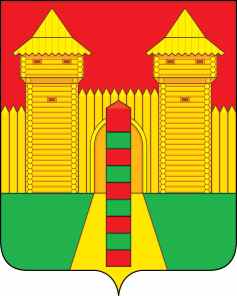 АДМИНИСТРАЦИЯ  МУНИЦИПАЛЬНОГО  ОБРАЗОВАНИЯ «ШУМЯЧСКИЙ  РАЙОН» СМОЛЕНСКОЙ  ОБЛАСТИРАСПОРЯЖЕНИЕот  16.08.2021г.   № 304-р           п. ШумячиОб утверждении передаточного акта	В соответствии с Уставом муниципального образования «Шумячский район» Смоленской области, на основании постановления Администрации муниципального образования «Шумячский район» Смоленской области от 12.03.2021г. № 109 «О реорганизации муниципального унитарного предприятия «Шумячское автотранспортное предприятие» муниципального образования «Шумячский район» Смоленской области в форме присоединения его к Муниципальному унитарному предприятию «Шумячская машинно-технологическая станция» муниципального образования «Шумячский район» Смоленской области        Утвердить прилагаемый передаточный акт от 16.08.2021г.Глава муниципального образования«Шумячский район» Смоленской области                                              А.Н. Васильев